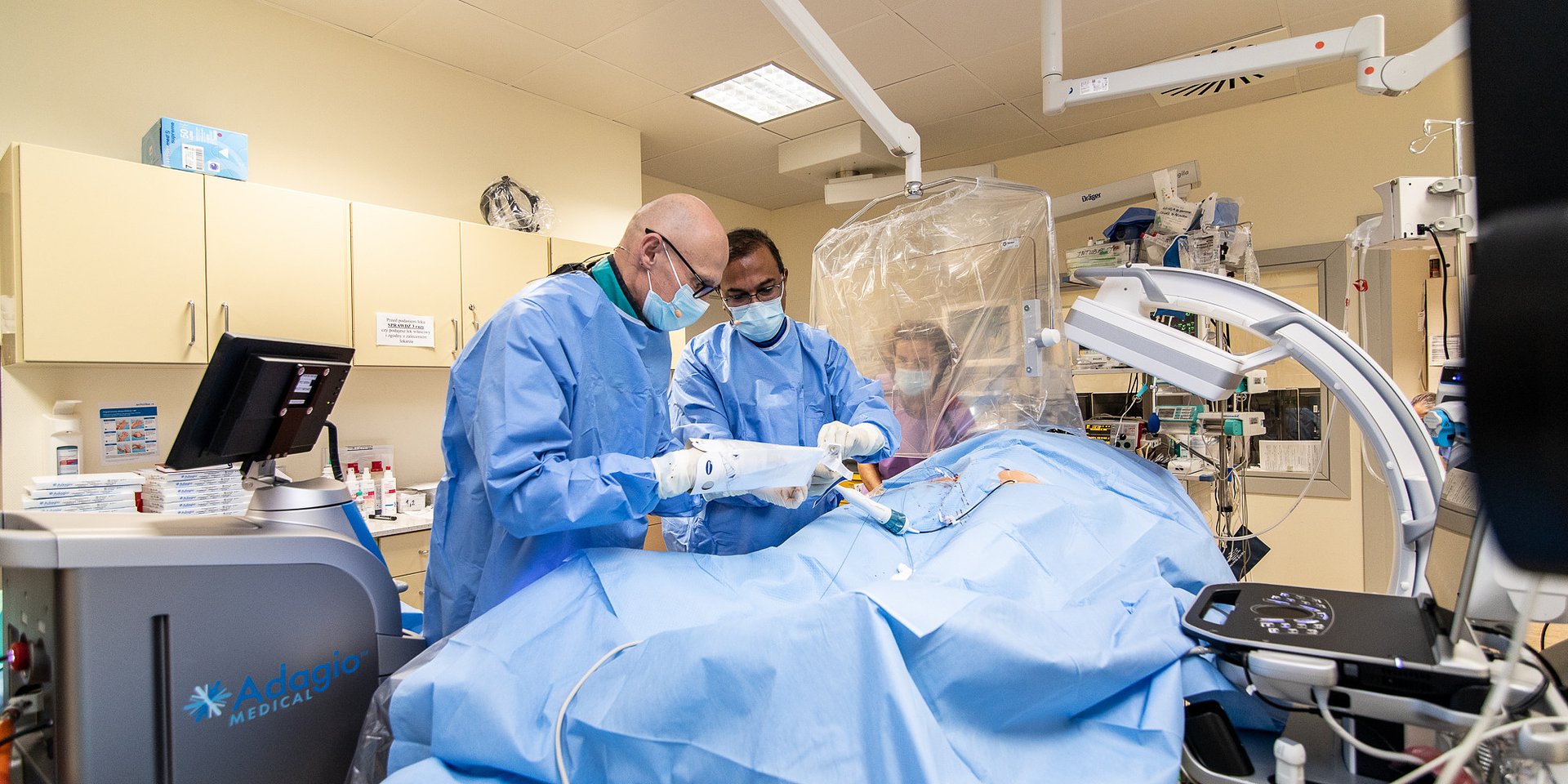 Pionierskie na skalę światową operacje arytmii w Szpitalu Medicover2022-01-20 W grudniu 2021 r. w Klinice Kardiologii Szpitala Medicover wykonano pierwsze na świecie zabiegi łączące krioablację z ablacją pulsacyjnym polem elektrycznym. Można oczekiwać, że ta nowatorska technika pozwoli na poprawę wyników leczenia i skrócenie czasu ablacji migotania przedsionków. Pacjentami byli dwaj mężczyźni w wieku 32 i 60 lat. Obie ablacje zakończyły się powodzeniem.Zabiegi zostały przeprowadzone przez doktora Pawła Derejko ze Szpitala Medicover oraz doktora Atula Vermę, profesora na Uniwersytecie w Toronto. Ablacja obejmowała izolację żył płucnych oraz tylnej ściany lewego przedsionka za pomocą specjalnego cewnika PFCA zasilanego przez opatentowane urządzenia do krioablacji Adagio iCLAS™ i ablacji pulsacyjnym polem elektrycznym (PFA).PFCA jest unikalnym połączeniem opracowanej przez firmę Adagio techniki krioablacji w ultra-niskiej temperaturze (ULTC, ultra-low temperature cryoablation), po której natychmiast wykonuje się ablację polem elektrycznym (PFA, pulsed field ablation), przy użyciu tego samego cewnika– informuje dr Atul Verma.W wyniku krótkotrwałej krioablacji dochodzi do zamrożenia fragmentu tkanki mięśnia sercowego, co umożliwia skupienie pola elektrycznego na zamrożonych obszarach i ograniczenie działania prądu w innych tkankach i narządach. W praktyce eliminuje to efekty uboczne towarzyszące tradycyjnej metodzie PFA, takie jak skurcze mięśni szkieletowych, działanie na nerw przeponowy i powstawanie mikropęcherzyków. Jednocześnie celowemu uszkodzeniu podlegają wyłącznie komórki mięśnia sercowego pozostające w bezpośredniej styczności z cewnikiem. Cewnik pokryty lodem pozwala na dostarczanie impulsów o wyższym napięciu bez tych niepożądanych efektów. Ponadto ULTC ułatwia stabilny kontakt z tkankami poddawanymi ablacji– wyjaśnia.
Połączenie ULTC i PFA w PFCA wykorzystuje zalety i eliminuje ograniczenia obu technologii– podsumowuje Olav Bergheim, prezes i dyrektor generalny Adagio Medical.
Korzyści płynące z użycia nowej technologii zaobserwowane w badaniach przedklinicznych przedstawiono na początku 2021 roku, a teraz potwierdzono je w trakcie pierwszych przełomowych zabiegów u ludzi. Otwiera to nowe możliwości dla osób leczonych z powodu migotania przedsionków.Wyniki i doświadczenia kliniczne płynące z wykonanych procedur zostały przedstawione 15 stycznia 2022 roku na konferencji „AF Symposium 2022” w Nowym Jorku, najważniejszym wydarzeniu medycznym dotyczącym zabiegowego leczenia migotania przedsionków.Fakt, że te innowacyjne zabiegi zrealizowane zostały z powodzeniem właśnie w Szpitalu Medicover, jest dla nas wyróżnieniem, ale i potwierdzeniem naszego szeroko pojmowanego przygotowania do przeprowadzania najwyższej klasy operacji ratujących życie i poprawiających jakość życia pacjenta– mówi dr hab. n. med. Paweł Derejko, Kardiolog, Kierownik Kliniki Kardiologii i Chorób Wewnętrznych w Szpitalu Medicover, ekspert w zakresie ablacji podłoża zaburzeń rytmu serca (arytmii).W Szpitalu Medicover wykonywanych jest przeciętnie 450 ablacji w ciągu roku. Do chwili obecnej wykonano ich prawie trzy tysiące. Większość chorych poddawanych ablacji to chorzy z migotaniem przedsionków, czyli arytmią, która poza pogorszeniem jakości życia, istotnie zwiększa śmiertelność z przyczyn sercowo-naczyniowych. Szacuje się, że w Polsce zmaga się z nią około 400 000 pacjentów.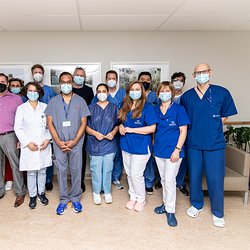 Pionierskie na skalę światową operacje arytmii w Szpitalu Medicover (3).jpgDownload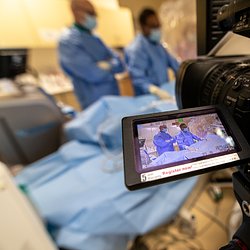 Pionierskie na skalę światową operacje arytmii w Szpitalu Medicover (2).jpgDownload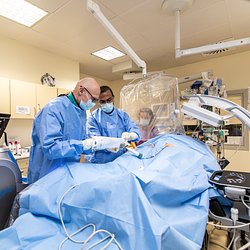 Pionierskie na skalę światową operacje arytmii w Szpitalu Medicover (1).jpgDownload